LES PASSÉJAÏRES DE VARILHES                    				   MÉMOIRE D’ITINÉRAIRE FOIX n° 39"Cette fiche participe à la constitution d'une mémoire des itinéraires proposés par les animateurs du club. Eux seuls y ont accès. Ils s'engagent à ne pas la diffuser en dehors du club."Date de la dernière mise à jour : 30 janvier 2022La carte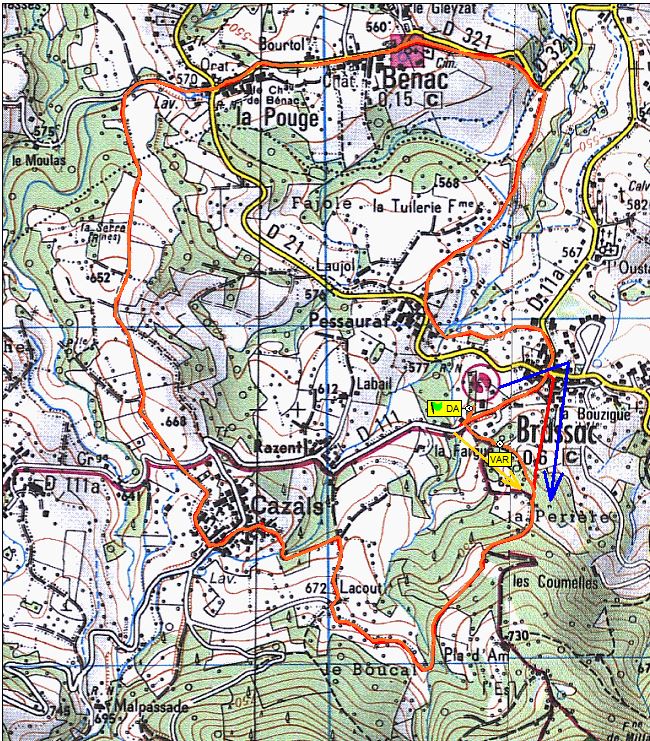 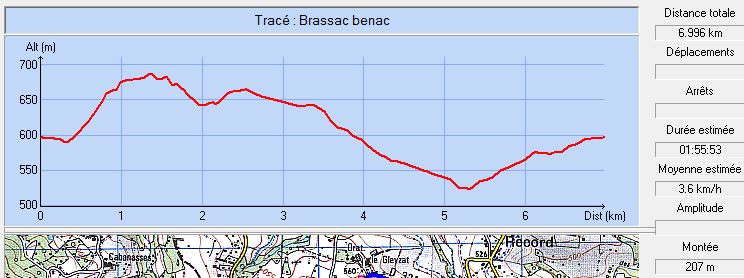 Variante empruntée au départ en 2022 (En bleu)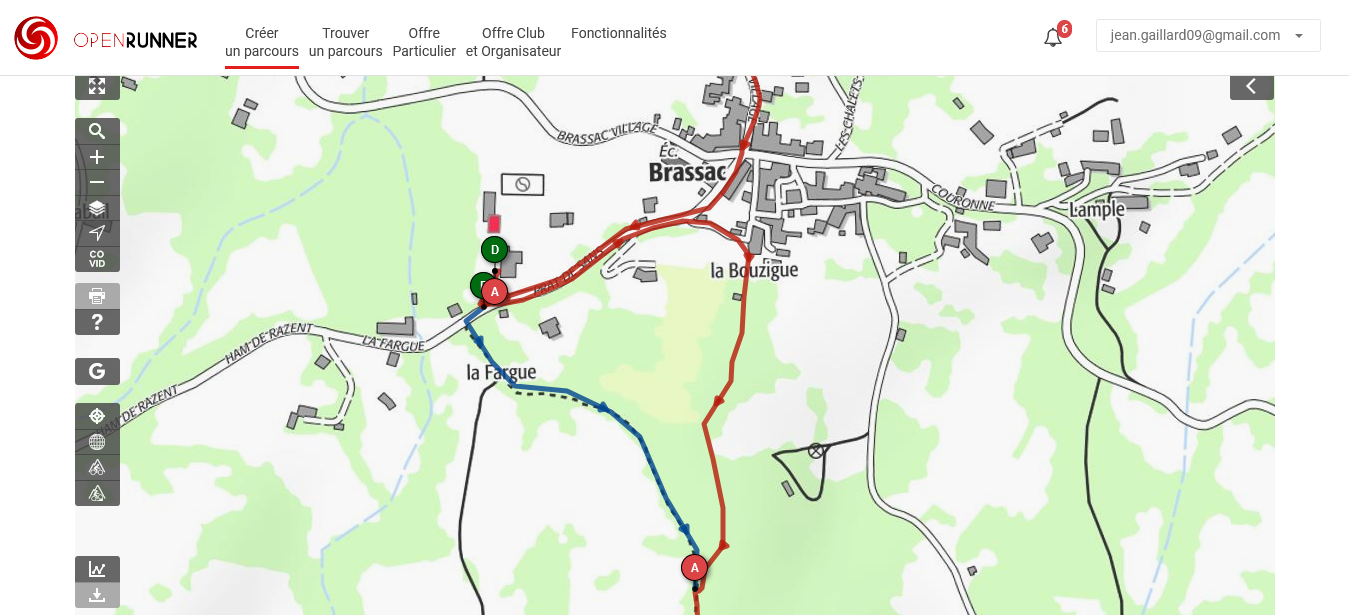 Toujours beaucoup de monde pour cette sortie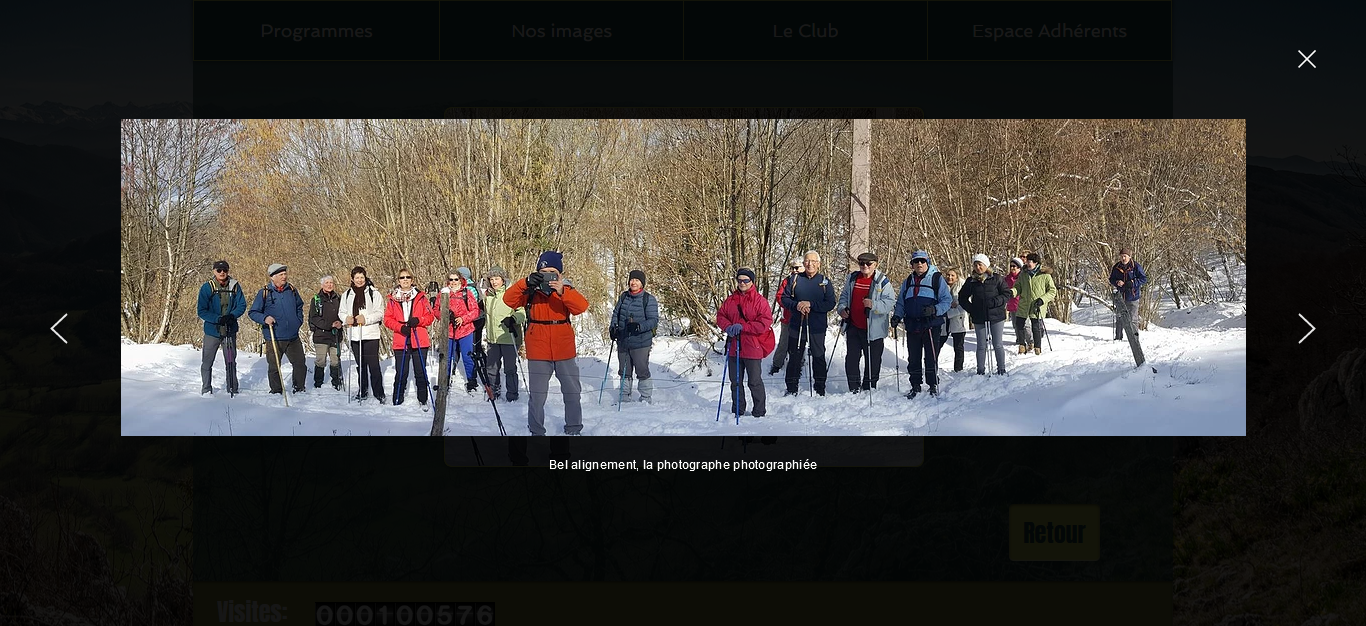 Février 2018 sur la neige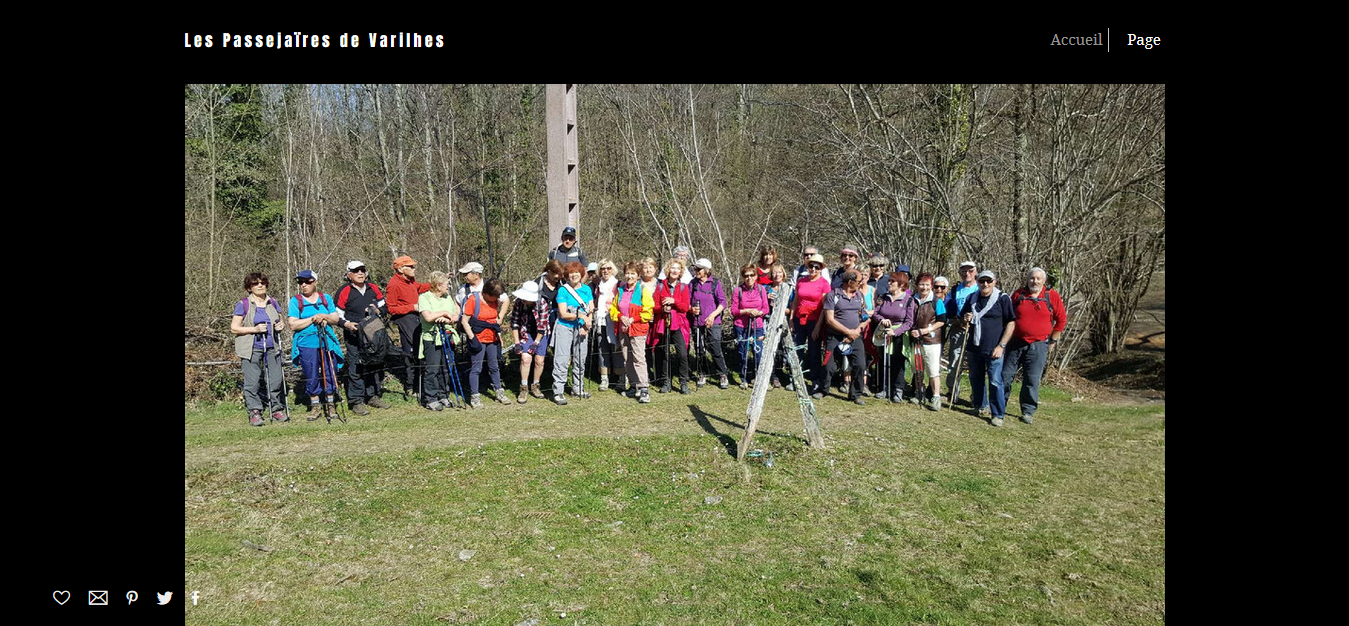 Mars 2019 : Quel beau groupe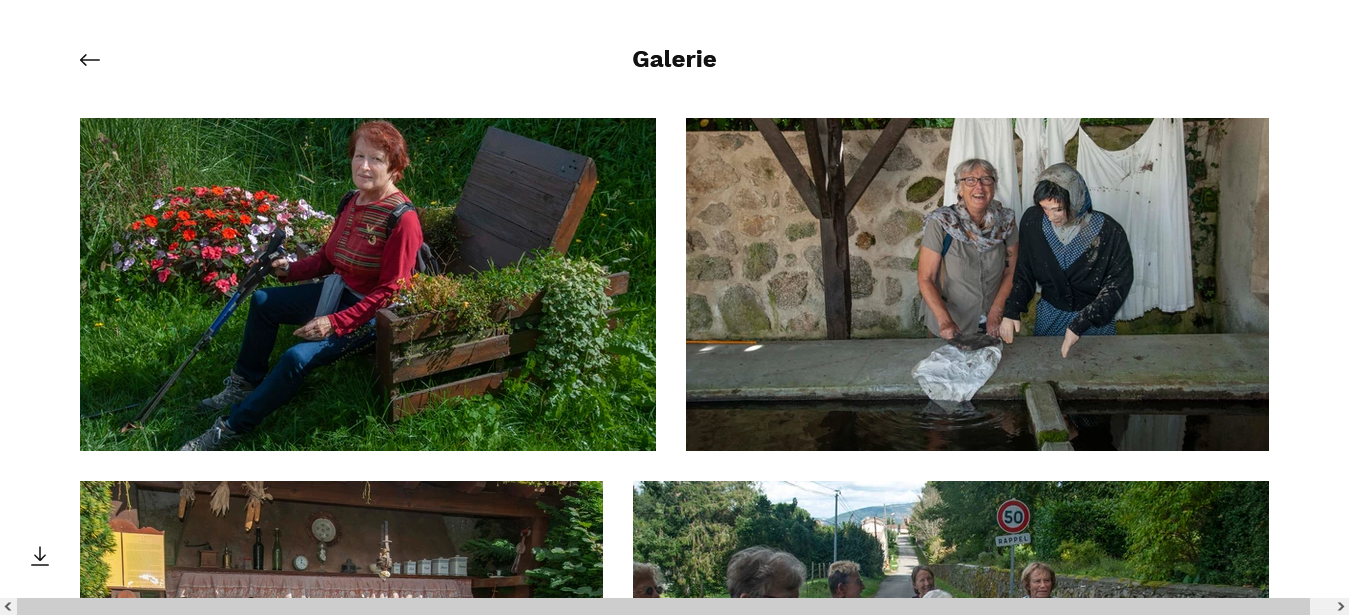 Septembre 2021 : On n’hésite pas à donner un coup de main !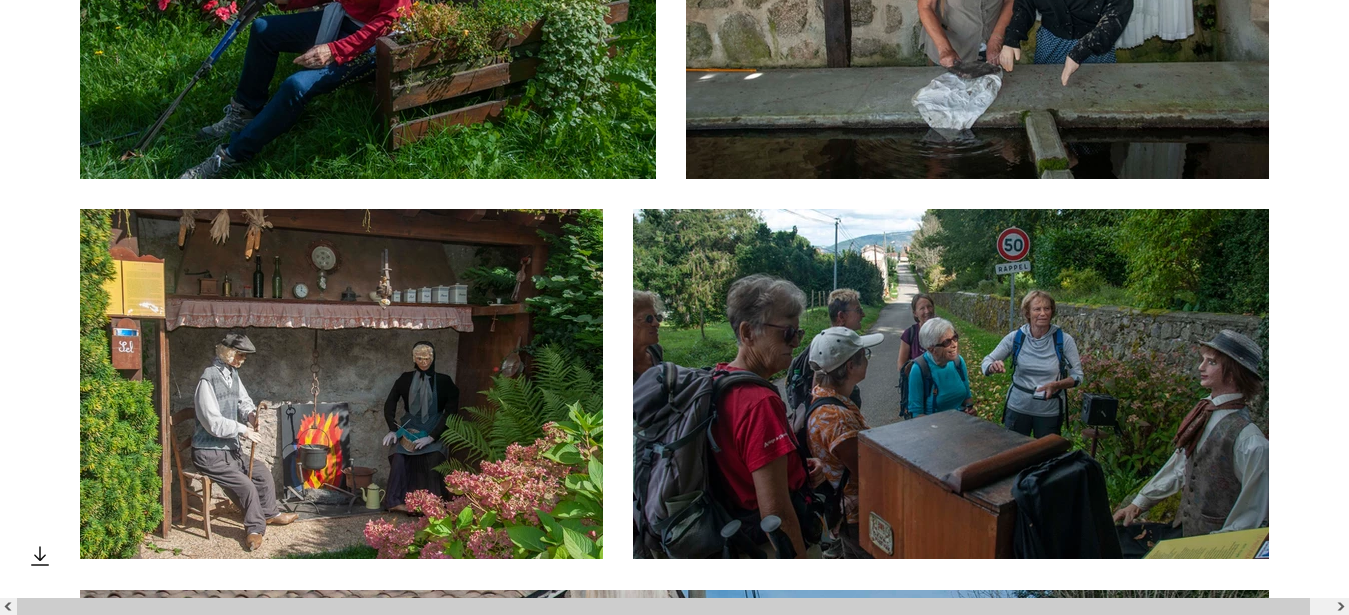 Septembre 2021 : Concert en pleine natureCommune de départ et dénomination de l’itinéraire : Brassac – Parking de la salle polyvalente – La boucle de BrassacDate, animateur(trice), nombre de participants (éventuel) :28.01.2009 – M. Souleils                     - 06.01.2010 – M. Brulle26.03.2011 – M. Brulle                        - 12.03.2016 – M. Buc – 38 participants24.06.2017 – P. Emlinger – 10 participants10.02.2018 – Y. Buosi – 21 participants (Reportage photos)30.03.2019 – Y. Buosi – 35 participants (Reportage photos)29.09.2021 – P. Emlinger – 13 participants (Reportage photos)29.01.2022 – Y. Buosi – 23 participantsL’itinéraire est décrit sur les supports suivants : Office de tourisme du Pays de Foix/Varilhes – Balades et randonnées de la Barguillère au Plantaurel – Editions de 2016 et 2017 – Balade n° 2 – Pages 14 et 15.La fiche ci-dessus figure sur plusieurs sites dont celui de la mairie de Serres-sur-Arget : http://serres-sur-arget.fr/wp-content/uploads/2018/04/boucle_de_brassac.pdfClassification, temps de parcours, dénivelé positif, distance, durée :Promeneur – 2h30 – 200 m – 7 km - ½ journée                   Indice d’effort : 30  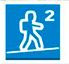 Balisage : Alternance de flèches et de balises jaunes plus ou moins fréquentes, en plus ou moins bon état (Constat de novembre 2019 et de janvier 2022).Particularité(s) : Cette balade, autrefois décrite, ne figure plus dans les éditions 2018 et 2020 du topo-guide de l’office de tourisme.25 % du parcours sur route asphaltéeSite ou point remarquable :La fontaine de Cazals (Vaut le petit détour)Le village de Bénac à la belle saison et ses mannequins "du temps jadis"Trace GPS : Oui Distance entre la gare de Varilhes et le lieu de départ : 19 km – 2 €Observation(s) : Le 23 juin 2010, M. Brulle a proposé une "Boucle autour de Brassac" aux caractéristiques différentes de celle-ci (3h00 - 300 m – 10 km). Elle n’a pas encore pu être décrite.Il existe une version plus courte de cet itinéraire décrite sous la fiche Foix n° 38.Peu avant Pessaurat, au sud de La Tuilerie le chemin qui emprunt une ravine est souvent très humide. Il faut, quelque fois parcourir quelques dizaines de mètres sur le talus, à gauche, pour éviter cette zone (Coordonnées 31T 0380440/4756239).En janvier 2022, au départ, le groupe a délaissé le parcours classique, empruntant le chemin qui grimpe juste en face de l’entrée du parking (Panneau directionnel "Devèze – Picou"). Les deux chemins se rejoignent quelques centaines de mètres plus loin (Voir plan ci-dessous).